4to. Congreso Latinoamericano de Yoga de la Risa16-18 de Marzo de 2019Cuernavaca, Morelos, México.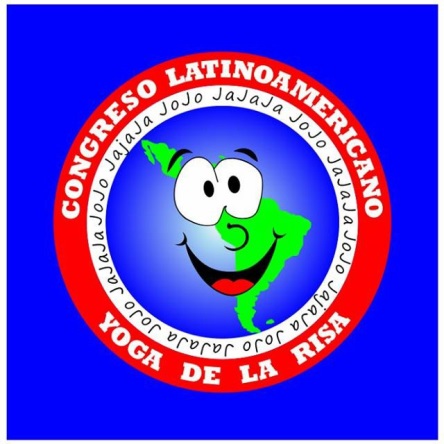 Cuestionario para Ponentes*Por favor llena este cuestionario y envíalo vía correo electrónico a: congreso@yogadelarisa.com Datos Personales:Acerca de la propuesta de tu presentación (30 minutos mínimo,45 minutos máximo (incluyendo preguntas y respuestas):*La recepción de esta propuesta por parte de la organización del 4to. Congreso Latinoamericano de Yoga de la Risa, NO garantiza en forma alguna la aceptación de la misma.La notificación de aceptación o denegación  de esta propuesta se efectuará aproximadamente 30 días antes de la celebración del Congreso.Proceso de Revisión de PropuestasEl comité de evaluación revisará y calificará  todas las propuestas de acuerdo al siguiente criterio: Aplicación práctica del tema al Yoga de la Risa.Utilización de la información, habilidades y/o ideas para la audiencia.Contribución de prácticas innovadoras.Grado de estimulación activa e involucramiento de los participantes.Experiencia y cualificación del expositor.Nos reservamos el derecho a solicitar modificaciones a las propuestas, previo a la decisión final. Así mismo, nos reservamos el derecho a combinar presentaciones con temas similares en una sola sesión. Los presentadores serán notificados con anticipación en caso de que así ocurra.Pago de InscripciónEs requisito que todos los ponentes se inscriban y realicen su pago de acuerdo al procedimiento solicitado para todos los asistentes al 4to. Congreso Latinoamericano de Yoga de la Risa. Con el fin de mantener los costos accesibles para el público en general, no nos será posible ofrecer becas o descuentos parciales o totales.  Gracias por su comprensión.¿Qué beneficios obtienes al presentar una ponencia en este Congreso?Te darás  conocer y obtendrás reconocimiento a nivel continental como experto en el tema de     tu presentación y sus aplicaciones al Yoga de la Risa.Tendrás la oportunidad de relacionarte y aprender de otros expertos profesionales en Yoga de la Risa y practicantes de otros países. Tendrás la enorme satisfacción de compartir las mejores prácticas para  mejorar la base de conocimientos de practicantes y expositores de Yoga de la Risa. Nombre y apellidos:Número telefónico:Correo electrónico:Página web y/o Facebook:Breve biografía incluida, ciudady país de procedencia:Foto y autorización del uso promocional de la mismaIndícanos en donde podemos obtener tu foto o inclúyela en este archivoEs necesario tu consentimiento explícito para utilizar tu imagen en la promoción del evento:Título propuesto:Resumen de la presentación: (100 palabras máximo)Te sugerimos enviar un video de tu presentación subido a Youtube con duración de 1 minuto, incluyendo URL.Porcentaje de participación activa de la audiencia: (0% - 100)Objetivo de Aprendizaje 1:Objetivo de Aprendizaje 2:Objetivo de Aprendizaje 3:Preferencias para el acomodo del salón (círculo, teatro,...):Requerimientos audiovisuales: (Proyector, música, micrófono, etc.):¿Alguna información adicional que debamos saber?